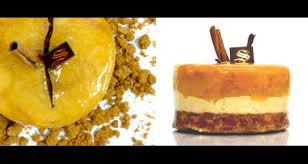 Dossier national d’évaluationSommaireÉpreuve pratique : finalités, objectifs et évaluation de l’épreuve				page  3Épreuve en CCF pratique, écrite et orale : définition							pages 4 à 5Synthèse épreuve de fabrication de pâtisseries : évaluation en CCF			page 6Feuille de notation à utiliser durant l'évaluation en CCF	- Situation 1		page 7 Feuilles de notation à utiliser durant l'évaluation en CCF	- Situation 2		pages 8 à 11Feuille de notation à utiliser durant l'évaluation en CCF	- Situation 1		page 12 Epreuve pratique coefficient  11 L’épreuve permet de s’assurer que le candidat est capable d’organiser sa production ; de réaliser et présenter des produits de pâtisserie commercialisables ; de  justifier ses connaissances technologiques et en sciences appliquées relatives à la fabrication de pâtisseries. Elle porte sur tout ou partie des compétences et des savoirs associés de technologie de la pâtisserie et de sciences de l’alimentation précisés dans le référentiel pout cette épreuve.L’évaluation porte sur :– la pertinence de l’organisation de la production (phases écrite et pratique) ;– la maîtrise des techniques de fabrication des produits de pâtisserie ;– la fabrication de produits de pâtisserie commercialisables ;– la présentation professionnelle des fabrications réalisées : un ou plusieurs produits de pâtisserie à fabriquer est ou sont réalisés en fonction d’un thème donné. Ce thème fournit le contexte de l’évaluation des arts appliqués à la profession (adéquation entre le sujet et la production, appréciation visuelle et gustative, arts appliqués à la profession) ;– la pertinence des réponses orales aux questions liées aux fabrications réalisées et portant sur les savoirs associés de sciences de l’alimentation et de technologie définis pour l’épreuve ;– l’aptitude du candidat à communiquer ;– le comportement professionnel et le respect des règles d’hygiène, de santé et de sécurité au travail.L’épreuve pratique comporte trois phases d’évaluation :– une phase écrite définissant l’organisation du travail (10 points) ;– une phase pratique de fabrication des produits de pâtisserie (130 points) ;– une phase d’évaluation orale des connaissances liées à la fabrication en technologie de la pâtisserie (20 points) et en sciences de l’alimentation (20 points).À l’issue de l’épreuve :– la présentation de la production et son adéquation au thème du sujet sont évaluées conjointement par un professeur d’arts appliqués et un professionnel ou un professeur technique de pâtisserie (20 points) ;– la dégustation des produits fabriqués est réalisée conjointement par un professionnel ou un professeur technique de pâtisserie (20 points).Épreuve en contrôle en cours de formation (CCF) – 220 pointsL’évaluation des compétences des candidats s’effectue à l’occasion de trois situations d’évaluation : – deux situations d’évaluation dans l’établissement de formation et dans le cadre des activités habituelles d’enseignement ;– une situation d’évaluation en entreprise.Chaque situation :– permet, sous forme de sondage et dans le cadre de travaux pratiques habituels réalisés, tant en établissement de formation qu’en entreprise, d’évaluer des compétences caractéristiques du diplôme,– fait l’objet d’une proposition de note établie conjointement par un membre de l’équipe pédagogique et un professionnel.La note définitive est arrêtée par le jury.Première situation d’évaluation (50 points)Elle se déroule en établissement de formation  en fin de premier trimestre de l’année terminale de formation. L’évaluation comporte deux parties :– une partie écrite d’organisation du travail (d’une durée de 15 minutes environ) ;– une partie pratique de fabrications.Le support de l’évaluation est une commande de différentes fabrications simples (une tarte pour 6 personnes, une fabrication à base de pâte feuilletée ou de pâte à choux) et un enchaînement des tâches à accomplir. La fiche technique des produits de la commande est fournie au candidat. Les pétrissages sont réalisés mécaniquement. La durée de la partie pratique est d’environ 3 heures. Dans le cas de la pâte feuilletée, la détrempe peut être réalisée à l’avance par le candidat dans son établissement de formation, dans un temps compris dans celui de l’épreuve.Critères d’évaluationL’évaluation porte sur :– l’organisation écrite du travail (5 points) ;– la réalisation d’une tarte pour 6 personnes (15 points) ;– la réalisation d’une fabrication à base de pâte feuilletée ou de pâte à choux (20 points) ;– la présentation et la dégustation des fabrications (5 points pour la tarte et la pâte feuilletée ou pâte à choux, 5 points pour le projet esthétique).Deuxième situation d’évaluation (130 points)Elle se déroule en établissement de formation au cours du dernier trimestre de l’année terminale de formation. L’évaluation comporte trois parties :– une partie écrite d’organisation du travail (d’une durée de 15 minutes environ) ;– une partie pratique de fabrications dont les arts appliqués ;– une partie orale sur la technologie de la pâtisserie et sur les sciences de l’alimentation.Le support de l’évaluation est une commande de différentes fabrications simples (un entremets pour 6 personnes ; la réalisation d’une pâte levée feuilletée, le détaillage, le façonnage, le pointage, l’apprêt et la cuisson) et un enchaînement des tâches à accomplir. Un ou plusieurs produits de pâtisserie à fabriquer est ou sont réalisés en fonction d’un thème donné. Ce thème fournit le contexte de l’évaluation des arts appliqués à la profession. La fiche technique des produits de la commande est fournie au candidat. Les pétrissages sont réalisés mécaniquement. La durée de la partie pratique est d’environ 3 heures.Dans le cas de la pâte levée ou levée feuilletée, le pâton peut être réalisé à l’avance par le candidat dans son établissement de formation, dans un temps qui sera compris dans celui de l’épreuve.Les oraux portant sur les sciences de l’alimentation et sur la technologie (au maximum de quinze minutes chacun) se déroulent durant l’épreuve pratique, à des moments propices laissés à l’initiative des membres du jury. Ils sont conduits respectivement par :– par un professeur de biotechnologie et un professionnel ;– un professeur de technologie de la pâtisserie et un professionnel.Critères d’évaluationPour la fabrication (70 points), l’évaluation porte sur :– l’organisation écrite de la production (5 points) ;– la maîtrise des techniques de fabrication des produits de pâtisserie dans le respect des règles d’hygiène, de santé et de sécurité au travail (entremets : 30 points ; pâte levée feuilletée : 25 points) ;- la fabrication de produits de pâtisserie commercialisables et la présentation professionnelle des fabrications réalisées et leur dégustation (adéquation entre le sujet et la production, appréciation visuelle et gustative) (10 points).Pour les deux oraux inclus durant la partie pratique, l’évaluation porte sur l’aptitude du candidat à communiquer et la pertinence des réponses orales aux questions liées aux fabrications réalisées et portant sur les savoirs associés de sciences de l’alimentation (20 points) et de technologie (20 points) définis pour l’épreuve.Pour les arts appliqués, l’évaluation (20 points) porte sur la ou les fabrications réalisées sur le thème fourni dans le sujet, l’évaluation porte sur :le décor, l’organisation des garnitures, les volumes, les associations de couleurs, la présentation générale ;la cohérence de la ou les fabrications avec le thème fourni dans le sujet ;la maîtrise des savoir-faire liés à la fabrication réalisée : organiser, transposer, interpréter, composer.Troisième situation d’évaluation (40 points)L’évaluation est liée à la formation en milieu professionnel, elle fait l’objet d’une évaluation en fin de période de formation.Contenu de la situation d’évaluationL’évaluation réalisée en milieu professionnel s’appuie sur des situations professionnelles réelles et sur les critères établis par le référentiel de certification conformément à ceux définis pour l’épreuve.Ces critères sont explicités dans un document servant de support à l’évaluation (livret de liaison, livret d’évaluation). Le document, conçu par l’équipe pédagogique de l’établissement, est transmis au responsable de la formation en entreprise par l’établissement de formation.L’équipe pédagogique et le professionnel consignent en outre dans ce document trois fabrications de pâtisserie réalisées en entreprise.Critères d’évaluationL’évaluation porte sur :la maîtrise des techniques de fabrication des produits de pâtisserie dans le respect des règles d’hygiène, de santé et de sécurité au travail (10 points) ;le comportement professionnel en entreprise (30 points).Synthèse Épreuve de fabrication de pâtisseries EP2 – coefficient 11Phase de présentation des fabrications et dégustation / 30Précisions pour les membres du jury de l’évaluation orale des connaissances en technologie de la pâtisserie :Les évaluations orales seront réalisées au cours de la phase pratique, à des moments propices laissés à l’initiative de chaque jury de manière à ne pas gêner le déroulement des fabrications du candidat.L’évaluation orale dure au maximum 15 minutes. Elle se fait dans le laboratoire. Elle est menée par un jury composé d’un professionnel pâtissier et un enseignant de technologie  de la discipline professionnelle.Les sujets des questions portent obligatoirement sur les fabrications réalisées par le candidat, et sont limités à tout ou partie des savoirs associés de technologie de la pâtisserie suivants : S1.1.3 – Le vocabulaire professionnel, S1.2.1 – L’éducation sensorielle et S3.2 – Les techniques de fabricationPhase orale - technologie de la pâtisserie / 20Les savoirs évalués doivent être précisés par une croix (X)Dans le cas de note inférieure à 05 / 10  pour la pertinence des réponses aux questions liées aux fabrications réalisées, il est demandé au jury de justifier la note du candidat (n° du candidat à préciser).Précisions pour les membres du jury de l’évaluation orale des connaissances en sciences de l’alimentation :Les évaluations orales seront réalisées au cours de la phase pratique, à des moments propices laissés à l’initiative de chaque jury de manière à ne pas gêner le déroulement des fabrications du candidat. L’évaluation orale dure au maximum 15 minutes. Elle  se fait dans le laboratoire. Elle est menée par un jury composé d’un professionnel de pâtisserie et un enseignant de biotechnologie.Les sujets des questions portent obligatoirement sur les fabrications réalisées par le candidat, et sont limités à tout ou partie des savoirs associés de sciences de l’alimentation suivants :S4.1.1.2 – Principales propriétés physico-chimiques mises en œuvre en pratique professionnelle, S4.1.3.1 – La perception sensorielle, S4.1.3.2. – L’équilibre alimentaire,
S4.2.3.2 – Hygiène du personnel, S4.2.3.3 – Hygiène du milieu et du matériel, 
S4.3.1.1.3 – Sécurité, S4.3.4.3 – Matériaux utilisés dans le secteur professionnel et leurs propriétésPhase orale – sciences de l’alimentation / 20Les savoirs évalués doivent être précisés par une croix (X)Dans le cas de note inférieure à 05 / 10  pour la pertinence des réponses aux questions liées aux fabrications réalisées, il est demandé au jury de justifier la note du candidat (n° du candidat à préciser).TI =	Très Insuffisant	I =	Insuffisant	B =	Bien	TB =	Très BienEP2 - Situation 3 - ÉVALUATION EN ENTREPRISE 	Commentaires en cas de note inférieure à 20/40EVALUATION en CCF CANDIDATCANDIDATÉTABLISSEMENTNom : Prénom :Situation 1	Phase pratique – fabrication	Phase écrite – organisation du travail 	Phase de présentation dégustation professionnelle	/ 50/ 35/ 05/ 10	/ 50/ 35/ 05/ 10Situation 2	Phase pratique – fabrication 	Phase écrite – organisation du travail		Phase de présentation dégustation professionnelle 	Phase de présentation arts appliqués	Phase de présentation dégustation professionnelle	Phase orale – technologie de la pâtisserie	Phase orale – sciences de l’alimentation	/ 130/ 55/ 05/ 30	/ 20	/ 10/ 20/ 20	/ 130/ 55/ 05/ 30	/ 20	/ 10/ 20/ 20Situation 3	Maîtrise des Techniques de fabrication	Comportement professionnel	/ 40/ 10/ 30	/ 40/ 10/ 30TOTAL/ 220Note finale proposée au jury            /20(arrondie au ½ point supérieur)Emargement :Commentaires et justifications si note globale inférieure à la moyenne :Phase pratique / 35Coef.                                                                      N° Candidats Phase pratique / 35Coef.                                                                      N° Candidats Phase pratique / 35Coef.                                                                      N° Candidats Phase pratique / 35Coef.                                                                      N° Candidats Phase pratique / 35Coef.                                                                      N° Candidats Phase pratique / 35Coef.                                                                      N° Candidats              Notes sur 10 (points entiers)             Notes sur 10 (points entiers)             Notes sur 10 (points entiers)             Notes sur 10 (points entiers)             Notes sur 10 (points entiers)             Notes sur 10 (points entiers)             Notes sur 10 (points entiers)             Notes sur 10 (points entiers)             Notes sur 10 (points entiers)             Notes sur 10 (points entiers)             Notes sur 10 (points entiers)             Notes sur 10 (points entiers)             Notes sur 10 (points entiers)             Notes sur 10 (points entiers)             Notes sur 10 (points entiers)             Notes sur 10 (points entiers)             Notes sur 10 (points entiers)             Notes sur 10 (points entiers)             Notes sur 10 (points entiers)             Notes sur 10 (points entiers)             Notes sur 10 (points entiers)             Notes sur 10 (points entiers)             Notes sur 10 (points entiers)             Notes sur 10 (points entiers)             Notes sur 10 (points entiers)Phase pratique / 35Coef.                                                                      N° Candidats Phase pratique / 35Coef.                                                                      N° Candidats Phase pratique / 35Coef.                                                                      N° Candidats Phase pratique / 35Coef.                                                                      N° Candidats Phase pratique / 35Coef.                                                                      N° Candidats Phase pratique / 35Coef.                                                                      N° Candidats Fabrication à base de pâte feuilletée 
ou pâte à choux
(20 points)0,8Fabrication de la pâte - tourage ou dressage - détaillageFabrication de la pâte - tourage ou dressage - détaillageFabrication de la pâte - tourage ou dressage - détaillageFabrication de la pâte - tourage ou dressage - détaillageFabrication à base de pâte feuilletée 
ou pâte à choux
(20 points)0,4Préparation de la crème et ou de la garniture / garnissagePréparation de la crème et ou de la garniture / garnissagePréparation de la crème et ou de la garniture / garnissagePréparation de la crème et ou de la garniture / garnissageFabrication à base de pâte feuilletée 
ou pâte à choux
(20 points)0,2Techniques gestuelles - rapidité - dextéritéTechniques gestuelles - rapidité - dextéritéTechniques gestuelles - rapidité - dextéritéTechniques gestuelles - rapidité - dextéritéFabrication à base de pâte feuilletée 
ou pâte à choux
(20 points)0,2Conduite des cuissons (toutes formes)Conduite des cuissons (toutes formes)Conduite des cuissons (toutes formes)Conduite des cuissons (toutes formes)Fabrication à base de pâte feuilletée 
ou pâte à choux
(20 points)0,4Finition, décorFinition, décorFinition, décorFinition, décorTarte
(15 points)0,4Fabrication de la pâte friable Fabrication de la pâte friable Fabrication de la pâte friable Fabrication de la pâte friable Tarte
(15 points)0,3Préparation de la crème et ou de la garniturePréparation de la crème et ou de la garniturePréparation de la crème et ou de la garniturePréparation de la crème et ou de la garnitureTarte
(15 points)0,2Techniques gestuelles - rapidité - dextéritéTechniques gestuelles - rapidité - dextéritéTechniques gestuelles - rapidité - dextéritéTechniques gestuelles - rapidité - dextéritéTarte
(15 points)0,2Conduite des cuissons (toutes formes)Conduite des cuissons (toutes formes)Conduite des cuissons (toutes formes)Conduite des cuissons (toutes formes)Tarte
(15 points)0,4Fonçage - finitionFonçage - finitionFonçage - finitionFonçage - finitionNom et Prénom du membre de jury  Nom et Prénom du membre de jury  Nom et Prénom du membre de jury  Nom et Prénom du membre de jury  Nom et Prénom du membre de jury  Nom et Prénom du membre de jury  Nom et Prénom du membre de jury  EmargementEmargementEmargementEmargementEmargementEmargementEmargementEmargementEmargementEmargementEmargementEmargementEmargementEmargementEmargementEmargementEmargementEmargementEmargementEmargementEmargementEmargementEmargementEmargementEmargementEmargementEmargementEmargementPhase écrite  / 5Phase écrite  / 5Phase écrite  / 5Phase écrite  / 5             Notes sur 10 (points entiers)             Notes sur 10 (points entiers)             Notes sur 10 (points entiers)             Notes sur 10 (points entiers)             Notes sur 10 (points entiers)             Notes sur 10 (points entiers)             Notes sur 10 (points entiers)             Notes sur 10 (points entiers)             Notes sur 10 (points entiers)             Notes sur 10 (points entiers)             Notes sur 10 (points entiers)             Notes sur 10 (points entiers)             Notes sur 10 (points entiers)             Notes sur 10 (points entiers)             Notes sur 10 (points entiers)             Notes sur 10 (points entiers)             Notes sur 10 (points entiers)             Notes sur 10 (points entiers)             Notes sur 10 (points entiers)             Notes sur 10 (points entiers)             Notes sur 10 (points entiers)             Notes sur 10 (points entiers)             Notes sur 10 (points entiers)             Notes sur 10 (points entiers)             Notes sur 10 (points entiers)             Notes sur 10 (points entiers)             Notes sur 10 (points entiers)             Notes sur 10 (points entiers)Coef.                                                                    N° CandidatsCoef.                                                                    N° CandidatsCoef.                                                                    N° CandidatsOrganisation du travail (5 points)0,2Ordonnancement des étapesOrganisation du travail (5 points)0,2Estimation du temps de chaque étapeOrganisation du travail (5 points)0,1Qualité du documentNom et Prénom du membre de jury  Nom et Prénom du membre de jury  Nom et Prénom du membre de jury  Nom et Prénom du membre de jury  Nom et Prénom du membre de jury  Nom et Prénom du membre de jury  Nom et Prénom du membre de jury  EmargementEmargementEmargementEmargementEmargementEmargementEmargementEmargementEmargementEmargementEmargementEmargementEmargementEmargementEmargementEmargementEmargementEmargementEmargementEmargementEmargementEmargementEmargementEmargementEmargementPhase de présentation - dégustation professionnelle / 10Phase de présentation - dégustation professionnelle / 10Phase de présentation - dégustation professionnelle / 10Phase de présentation - dégustation professionnelle / 10Phase de présentation - dégustation professionnelle / 10Phase de présentation - dégustation professionnelle / 10Phase de présentation - dégustation professionnelle / 10Phase de présentation - dégustation professionnelle / 10Phase de présentation - dégustation professionnelle / 10Phase de présentation - dégustation professionnelle / 10Phase de présentation - dégustation professionnelle / 10Phase de présentation - dégustation professionnelle / 10Phase de présentation - dégustation professionnelle / 10Phase de présentation - dégustation professionnelle / 10Notes sur 10 (points entiers)Notes sur 10 (points entiers)Notes sur 10 (points entiers)Notes sur 10 (points entiers)Notes sur 10 (points entiers)Notes sur 10 (points entiers)Notes sur 10 (points entiers)Notes sur 10 (points entiers)Notes sur 10 (points entiers)Notes sur 10 (points entiers)Notes sur 10 (points entiers)Notes sur 10 (points entiers)Notes sur 10 (points entiers)Notes sur 10 (points entiers)Notes sur 10 (points entiers)Notes sur 10 (points entiers)Notes sur 10 (points entiers)Notes sur 10 (points entiers)Notes sur 10 (points entiers)Notes sur 10 (points entiers)Coef.                                                                     N° CandidatsCoef.                                                                     N° CandidatsCoef.                                                                     N° CandidatsCoef.                                                                     N° CandidatsCoef.                                                                     N° CandidatsPrésentation 
Dégustation professionnelle(10 points)0,5Tarte commercialisable (aspect, texture et goût)Tarte commercialisable (aspect, texture et goût)Tarte commercialisable (aspect, texture et goût)Présentation 
Dégustation professionnelle(10 points)0,5Fabrication à base de pâte feuilletée ou pâte à choux commercialisable (aspect, texture et goût)Fabrication à base de pâte feuilletée ou pâte à choux commercialisable (aspect, texture et goût)Fabrication à base de pâte feuilletée ou pâte à choux commercialisable (aspect, texture et goût)Un professeur de pâtisserie et un professionnel – Nom et Prénom  du membre de jury  Un professeur de pâtisserie et un professionnel – Nom et Prénom  du membre de jury  Un professeur de pâtisserie et un professionnel – Nom et Prénom  du membre de jury  Un professeur de pâtisserie et un professionnel – Nom et Prénom  du membre de jury  Un professeur de pâtisserie et un professionnel – Nom et Prénom  du membre de jury  Un professeur de pâtisserie et un professionnel – Nom et Prénom  du membre de jury  Un professeur de pâtisserie et un professionnel – Nom et Prénom  du membre de jury  Un professeur de pâtisserie et un professionnel – Nom et Prénom  du membre de jury  Un professeur de pâtisserie et un professionnel – Nom et Prénom  du membre de jury  Un professeur de pâtisserie et un professionnel – Nom et Prénom  du membre de jury  Un professeur de pâtisserie et un professionnel – Nom et Prénom  du membre de jury  Un professeur de pâtisserie et un professionnel – Nom et Prénom  du membre de jury  Un professeur de pâtisserie et un professionnel – Nom et Prénom  du membre de jury  Un professeur de pâtisserie et un professionnel – Nom et Prénom  du membre de jury  Un professeur de pâtisserie et un professionnel – Nom et Prénom  du membre de jury  EmargementEmargementEmargementEmargementEmargementEmargementEmargementEmargementEmargementEmargementEmargementEmargementEmargementEmargementEmargementEmargementEmargementPhase pratique /55Coef.                                                                      N° Candidats Phase pratique /55Coef.                                                                      N° Candidats Phase pratique /55Coef.                                                                      N° Candidats            Notes sur 10 (points entiers)           Notes sur 10 (points entiers)           Notes sur 10 (points entiers)           Notes sur 10 (points entiers)           Notes sur 10 (points entiers)           Notes sur 10 (points entiers)           Notes sur 10 (points entiers)           Notes sur 10 (points entiers)           Notes sur 10 (points entiers)Phase pratique /55Coef.                                                                      N° Candidats Phase pratique /55Coef.                                                                      N° Candidats Phase pratique /55Coef.                                                                      N° Candidats ViennoiseriePâte levée et / oulevée feuilletée(25 points)0,7Fabrication de la pâte levée - pétrissage - contrôle des fermentationsViennoiseriePâte levée et / oulevée feuilletée(25 points)1Tourage - détaillage - façonnageViennoiseriePâte levée et / oulevée feuilletée(25 points)0,3Techniques gestuelles - rapidité - dextérité ViennoiseriePâte levée et / oulevée feuilletée(25 points)0,2Respect des règles d'hygiène de santé et de sécuritéViennoiseriePâte levée et / oulevée feuilletée(25 points)0,3Conduite des cuissons (toutes formes de cuisson)Entremets(30 points)0,8Fabrication du biscuit, de la génoise, …Entremets(30 points)0,8Réalisation de la crème, mousse…Entremets(30 points)0,3Techniques gestuelles - rapidité - dextérité Entremets(30 points)0,2Respect des règles d'hygiène de santé et de sécuritéEntremets(30 points)0,3Conduite des cuissons (toutes formes de cuisson)Entremets(30 points)0,6Montage - finition, décorNom et Prénom du membre de jury Nom et Prénom du membre de jury Nom et Prénom du membre de jury Nom et Prénom du membre de jury EmargementEmargementEmargementEmargementEmargementEmargementEmargementEmargementEmargementEmargementPhase écrite  /5Phase écrite  /5Phase écrite  /5Phase écrite  /5               Notes sur 10 (points entiers)               Notes sur 10 (points entiers)               Notes sur 10 (points entiers)               Notes sur 10 (points entiers)               Notes sur 10 (points entiers)               Notes sur 10 (points entiers)               Notes sur 10 (points entiers)               Notes sur 10 (points entiers)               Notes sur 10 (points entiers)               Notes sur 10 (points entiers)Coef.                                                                    N° CandidatsCoef.                                                                    N° CandidatsCoef.                                                                    N° CandidatsOrganisation du travail (5 points)0,2Ordonnancement des étapesOrganisation du travail (5 points)0,2Estimation du temps de chaque étapeOrganisation du travail (5 points)0,1Qualité du documentNom et Prénom du membre de jury  Nom et Prénom du membre de jury  Nom et Prénom du membre de jury  Nom et Prénom du membre de jury  Nom et Prénom du membre de jury  EmargementEmargementEmargementEmargementEmargementEmargementEmargementEmargementEmargementPhase de présentation arts appliqués / 20Phase de présentation arts appliqués / 20Phase de présentation arts appliqués / 20Phase de présentation arts appliqués / 20Phase de présentation arts appliqués / 20Phase de présentation arts appliqués / 20Phase de présentation arts appliqués / 20Notes sur 10 (points entiers)Notes sur 10 (points entiers)Notes sur 10 (points entiers)Notes sur 10 (points entiers)Notes sur 10 (points entiers)Notes sur 10 (points entiers)Notes sur 10 (points entiers)Notes sur 10 (points entiers)Coef.                                                                   N° CandidatsCoef.                                                                   N° CandidatsCoef.                                                                   N° CandidatsPrésentation de la production et adéquation au thème(20 points)0,4Cohérence avec le thème, exploitation du thèmePrésentation de la production et adéquation au thème(20 points)0,6Présentation générale : équilibre des compositions et dimension esthétiquePrésentation de la production et adéquation au thème(20 points)0,6Décor : qualité et finesse de la réalisationPrésentation de la production et adéquation au thème(20 points)0,2Association des couleursPrésentation de la production et adéquation au thème(20 points)0,2VolumesUn professeur d'arts appliqués et un professeur de pâtisserie ou un professionnel – Nom et Prénom du membre de jury  Un professeur d'arts appliqués et un professeur de pâtisserie ou un professionnel – Nom et Prénom du membre de jury  Un professeur d'arts appliqués et un professeur de pâtisserie ou un professionnel – Nom et Prénom du membre de jury  Un professeur d'arts appliqués et un professeur de pâtisserie ou un professionnel – Nom et Prénom du membre de jury  EmargementEmargementEmargementEmargementEmargementEmargementEmargementEmargementEmargementEmargementPhase de présentation - dégustation professionnelle / 10Phase de présentation - dégustation professionnelle / 10Phase de présentation - dégustation professionnelle / 10Phase de présentation - dégustation professionnelle / 10Phase de présentation - dégustation professionnelle / 10Phase de présentation - dégustation professionnelle / 10Notes sur 10 (points entiers)Notes sur 10 (points entiers)Notes sur 10 (points entiers)Notes sur 10 (points entiers)Notes sur 10 (points entiers)Notes sur 10 (points entiers)Notes sur 10 (points entiers)Notes sur 10 (points entiers)Notes sur 10 (points entiers)Coef.                                                                     N° CandidatsCoef.                                                                     N° CandidatsCoef.                                                                     N° CandidatsPrésentation 
Dégustation professionnelle(10 points)0,5Entremets commercialisable (aspect, texture et goût)Présentation 
Dégustation professionnelle(10 points)0,5Viennoiserie commercialisable (aspect, texture et goût)Un professeur de pâtisserie et un professionnel – Nom et Prénom du membre de jury  Un professeur de pâtisserie et un professionnel – Nom et Prénom du membre de jury  Un professeur de pâtisserie et un professionnel – Nom et Prénom du membre de jury  Un professeur de pâtisserie et un professionnel – Nom et Prénom du membre de jury  Un professeur de pâtisserie et un professionnel – Nom et Prénom du membre de jury  Un professeur de pâtisserie et un professionnel – Nom et Prénom du membre de jury  Un professeur de pâtisserie et un professionnel – Nom et Prénom du membre de jury            Emargement          Emargement          Emargement          Emargement          Emargement          Emargement          Emargement                                                                                              N° Candidats                                                                                              N° Candidats                                                                                              N° Candidats                                                                                              N° CandidatsS1.1.3 - Vocabulaire professionnelS1.1.3 - Vocabulaire professionnelPrincipaux termes professionnels : 
- définition, 
- association aux matériels et outillages, aux gestuelles et techniquesPrincipaux termes professionnels : 
- définition, 
- association aux matériels et outillages, aux gestuelles et techniquesS1.2.1 - Education sensorielle 
(au regard de la vue, du goût de l'odorat, du toucher, de l'ouïe)S1.2.1 - Education sensorielle 
(au regard de la vue, du goût de l'odorat, du toucher, de l'ouïe)Qualités organoleptiques d'un produit :
- principaux descripteurs
- action correctives à mener en présence de défauts (saveurs, textures…)Qualités organoleptiques d'un produit :
- principaux descripteurs
- action correctives à mener en présence de défauts (saveurs, textures…)S3.2 - Techniques de fabrication 
(connaissances et application)S3.2 - Techniques de fabrication 
(connaissances et application)Pâtes, crèmes, cuissons de sucre, produits d'accompagnement, éléments de décor et de finition :
- matières premières utilisées
- étapes de fabrication
- utilisations principalesPâtes, crèmes, cuissons de sucre, produits d'accompagnement, éléments de décor et de finition :
- matières premières utilisées
- étapes de fabrication
- utilisations principalesNotes sur 10 (points entiers)Notes sur 10 (points entiers)Notes sur 10 (points entiers)Notes sur 10 (points entiers)Notes sur 10 (points entiers)Notes sur 10 (points entiers)Notes sur 10 (points entiers)Notes sur 10 (points entiers)Notes sur 10 (points entiers)Notes sur 10 (points entiers)Notes sur 10 (points entiers)Notes sur 10 (points entiers)Notes sur 10 (points entiers)Notes sur 10 (points entiers)Notes sur 10 (points entiers)Notes sur 10 (points entiers)Notes sur 10 (points entiers)Coef.Coef.N° Candidats N° Candidats 1,81,8Pertinence des réponses aux questions liées aux fabrications réaliséesPertinence des réponses aux questions liées aux fabrications réalisées0,20,2Aptitude à communiquer 
(argumentation, aisance, …)Aptitude à communiquer 
(argumentation, aisance, …)Nom et Prénom du membre de jury                        Emargement                                                                                               N° Candidats                                                                                               N° Candidats                                                                                               N° Candidats                                                                                               N° CandidatsSciences de l'alimentSciences de l'alimentS4.1.1.2 – Principales propriétés physico-chimiques mises en œuvre en pratique professionnelleS4.1.1.2 – Principales propriétés physico-chimiques mises en œuvre en pratique professionnelleSciences de l'alimentSciences de l'alimentS4.1.3.1 - La perception sensorielleS4.1.3.1 - La perception sensorielleSciences de l'alimentSciences de l'alimentS4.1.3.2. – L’équilibre alimentaireS4.1.3.2. – L’équilibre alimentaireHygiène et 
préventionHygiène et 
préventionS4.2.3.2 – Hygiène du personnelS4.2.3.2 – Hygiène du personnelHygiène et 
préventionHygiène et 
préventionS4.2.3.3 – Hygiène du milieu et du matérielS4.2.3.3 – Hygiène du milieu et du matérielSciences appliquées aux locaux et aux équipementsSciences appliquées aux locaux et aux équipementsS4.2.3.2 – SécuritéS4.2.3.2 – SécuritéSciences appliquées aux locaux et aux équipementsSciences appliquées aux locaux et aux équipementsS4.2.3.3 – Matériaux utilisés dans le secteur professionnel et leurs propriétésS4.2.3.3 – Matériaux utilisés dans le secteur professionnel et leurs propriétésNotes sur 10 (points entiers)Notes sur 10 (points entiers)Notes sur 10 (points entiers)Notes sur 10 (points entiers)Notes sur 10 (points entiers)Notes sur 10 (points entiers)Notes sur 10 (points entiers)Notes sur 10 (points entiers)Notes sur 10 (points entiers)Notes sur 10 (points entiers)Notes sur 10 (points entiers)Notes sur 10 (points entiers)Notes sur 10 (points entiers)Notes sur 10 (points entiers)Notes sur 10 (points entiers)Notes sur 10 (points entiers)Notes sur 10 (points entiers)Coef.Coef.N° Candidats N° Candidats 1,81,8Pertinence des réponses aux questions liées aux fabrications réaliséesPertinence des réponses aux questions liées aux fabrications réalisées0,20,2Aptitude à communiquer 
(argumentation, aisance, …)Aptitude à communiquer 
(argumentation, aisance, …)Nom et Prénom du membre de jury                        EmargementNom et Prénom du Candidat Identification ou cachet de l’entreprise :Période de formation du ://20Au//20Production et technique   Production et technique   Production et technique         / 6      / 6Poste de travail matériels, fluides et matières premières Poste de travail matériels, fluides et matières premières Poste de travail matériels, fluides et matières premières      / 15     / 15X compléter le profilTIIBTBX compléter le profilTIIBTBQualité de la technique gestuelleMise en œuvre des consignes de préparation du poste de travail Rapidité d’exécution des tâches, dextéritéMaintien et contrôle de l’organisation du poste de travailExécution des préparations de base
(fruits, produits d’accompagnement…)Planification, organisation des opérations, respect des processus de fabricationRéalisation et travail des pâtes de base (friables, levées, biscuits…)Utilisation rationnelle des matérielsContrôle des fermentationsGestion des fluides appropriée (gaz, eau, électricité…)Réalisation des crèmes, mousses, garnitures Contrôle des matières premières et des stocksGarnissage et/ou montage des préparations Utilisation rationnelle des matières premières (éviter le gaspillage)Respect des processus de fabricationHygiène et sécurité Hygiène et sécurité Hygiène et sécurité      / 5     / 5Cuisson, finition et décors  Cuisson, finition et décors  Cuisson, finition et décors      /4    /4X compléter le profilTIIBTBX compléter le profilTIIBTBRespect des règles d’hygièneConduite des cuissons (gaz, induction…)Respect des règles de santé et de sécurité Conduite des cuissons (fours : tous types)Respect des protocoles de nettoyageSoin apporté à la réalisation des décorsAdaptation au contexte professionnel Adaptation au contexte professionnel Adaptation au contexte professionnel     / 10    / 10Régularité des finitionsX compléter le profilTIIBTBContrôle de la conformité finale des produits confiésRespect des contraintes professionnelles (présentation, tenue propre adaptée, respect des horaires…)Maîtrise des Techniques de fabricationMaîtrise des Techniques de fabricationTotal/ 10 Total/ 10 Total/ 10 Attitude et comportement appropriés (écoute, sens de l’observation, esprit d’équipe, motivation, dynamisme et prise d’initiatives, curiosité professionnelle demande de conseils …)Préciser trois fabrications réalisées par le candidatPréciser trois fabrications réalisées par le candidatPréciser trois fabrications réalisées par le candidatPréciser trois fabrications réalisées par le candidatPréciser trois fabrications réalisées par le candidatAptitude à communiquer 
(avec la hiérarchie, le personnel de fabrication, de vente,  avec la clientèle…)Préciser trois fabrications réalisées par le candidatPréciser trois fabrications réalisées par le candidatPréciser trois fabrications réalisées par le candidatPréciser trois fabrications réalisées par le candidatPréciser trois fabrications réalisées par le candidatComportement professionnel Comportement professionnel Total/ 30Total/ 30Total/ 30Nom et Prénom du Maître d’Apprentissageou du Responsable du stageEmargement